Environmental Change and Management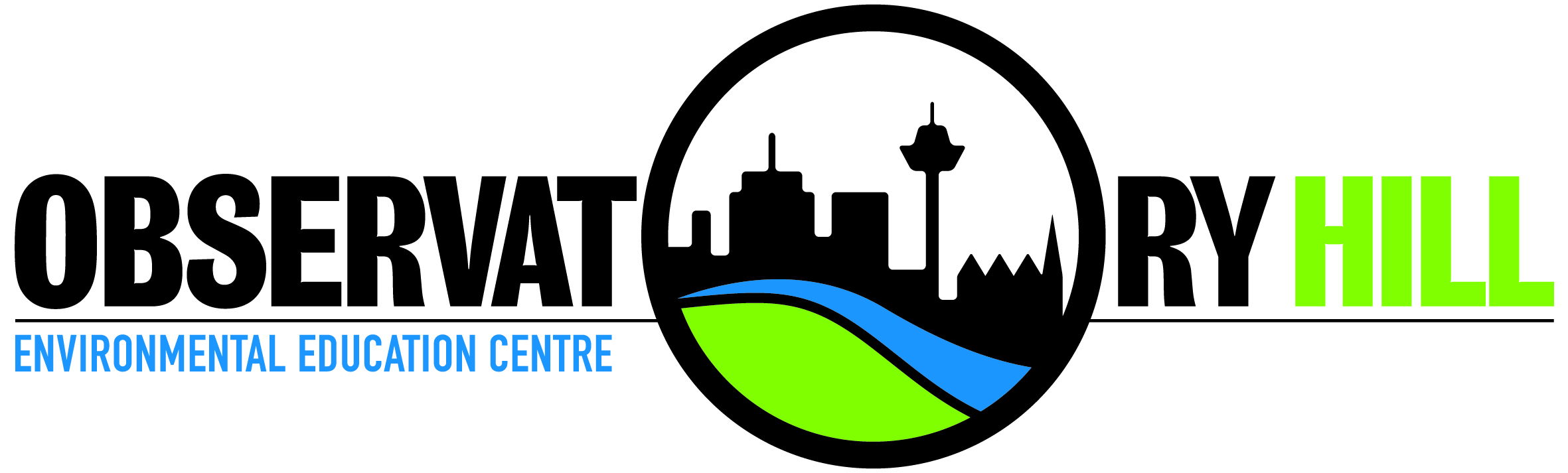 Teacher checklistEnvironmental Change and ManagementSummary of Learning Sites and Activities (3 groups/classes of students)Please note: program is subject to change depending on number of classes, site availability or other external factors such as weather.Up to 4 classes 5 classes Meeting point /timeSydney Institute of Marine Science (SIMS), Chowder Bay Road, Mosman at 9:30amFinishing point /timeSIMS at 2:00pm (please advise the EEC prior to fieldtrip if there are any changes required to the finishing time).Approximate walking distance1km over mostly flat terrain with some steep stairsTransportBus drop off is at SIMS on Chowder Bay Road. There may be bus parking along this road or Middle Head Road.Risk management advicePlease see the Environmental Change and Management risk management plan document on the OHEEC website.ClothingIt is preferred that students are in a school uniform for easy identification.Sturdy walking shoes are also recommended.What to bringFieldwork worksheets, pens, a water bottle, hat and sunscreen or appropriate wet weather gear, mobile phone or camera to document the fieldtrip.FoodStudents must bring their own food. There will not be opportunities to purchase food.StaffingIt is expected that teachers actively supervise their class throughout the day to support student learning and behaviour management.Extreme or wet weatherIf there is a need to cancel on the day, please leave a message by dialling 9247 7321 as early as possible or The Principal on 0400 230 699.CancellationsCancellations need to be made within 2 weeks of the date of the fieldtrip or a cancellation fee $40.00 per class will be charged. If cancellation occurs due to inclement weather on the day, no fee will be charged. If there is a need to cancel on the day, please leave a message by dialling 9247 7321 as early as possible or The Principal on 0400 230 699.Medical or special needsPlease advise OHEEC staff of any student with special needs when booking the fieldtrip (e.g. special mobility requirements). Please ensure that required medications for students are brought on the day and communicated to staff (e.g. epipen and individual anaphylaxis plans). EEC staff carry a basic first aid kit, however, teachers should also bring required first aid equipment.Pre-excursion activitiesPre-visit activities carried out prior to the fieldtrip will help students better understand their fieldtrip content and provide links with classroom learning. Please see the Environmental Change and Management program page on the OHEEC website for activities.Time and locationActivity and locationProgram Details – Students will 9.30 Arrive SIMS, meet Observatory Hill EEC staff and move to 1st activity10.00 – 10.45Clifton Gardens Reserve (45 mins)1. Micro-plastics Investigationand field sketch  Undertake a microplastics sampling citizen scientist activity with Dr. Scott Wilson - when available) (45 mins)10.45 – 11.15Clifton Gardens Reserve (30 mins)Recess (please bring own)11.15 – 12.00Clifton Gardens Reserve (45 mins)2. Stormwater Management and mapping Model different forms of stormwater management strategies in groups and explain these to the class. They will also study local topographic maps to further understand stormwater issues.  (45 mins)12.00 – 12.45Clifton Gardens Reserve (45 mins)3. Water Quality TestingIdentify types and common sources of water pollution and assess water quality conditions. (45 mins)12.45 – 1.15Clifton Gardens Reserve (30 mins) Lunch (please bring own)1.15 – 2.00Clifton Gardens Reserve (45 mins)4. Marine food web investigation (with Ocean Action Pod)Participate in an interactive demonstration of how pollutants bioaccumulate through food webs and chains. (45 mins)2.00Walk to bus and depart in front of SIMSTime and locationActivity and locationProgram Details9.30 Arrive SIMS, meet Observatory Hill EEC staff and move to 1st activity10.00 – 10.35Clifton Gardens Reserve (35 mins)1. Micro-plastics Investigation Undertake a microplastics sampling citizen scientist activity with Dr. Scott Wilson - when available) (35 mins)10.35 – 11.05Clifton Gardens Reserve (30 mins)Recess (please bring own)11.05 – 11.40Clifton Gardens Reserve (35 mins)2. Stormwater Management Activityand mapping Model different forms of stormwater management strategies in groups and explain these to the class. They will also study local topographic maps to further understand stormwater issues.  (35 mins)11.40 – 12.15Clifton Gardens Reserve (35 mins)3. Water Quality TestingIdentify types and common sources of water pollution and assess water quality conditions. (35 mins)12.15 – 12.45Clifton Gardens Reserve (30 mins) Lunch (please bring own)12.45 – 1.20Clifton Gardens Reserve (35 mins4. Marine food web investigation (with Ocean Action Pod) Participate in an interactive demonstration of how pollutants bioaccumulate through food webs and chains. (35 mins)1.20 – 1.55Clifton Gardens Reserve (35 mins5. Geography skills using GPS devicesUse GPS devices to undertake a series of Geography skills activities. (35 mins)1.55 – 2.10Walk to bus and depart in front of SIMS